SEPTEMBER 2019          , Update  : April 2022Annex 1: Financial statements accrual basis templateGuiding noteThe Financial statements included in Figure 1 here below, represent an illustrative financial statement which the Principal Recipients are expected to provide to their auditors for the Special Purpose Grant Financial Statements audit.Mandatory statementsAll statements as required by the Auditing Guidelines and the Terms of reference must be provided to the auditors by the Principal Recipients for them to carry out their work appropriately, namely:The format of the "Income and Expenditures statement" in Figure 1 here below, is mandatory and must be used by all Principal Recipients;Similarly, notes providing specific information on the accounting principles used in the preparation of the Financial Statements are mandatory;Expenditure reconciliation (Note 12) must be provided and audited;The different tables on Sub-recipient advances (Notes 10 & 11) and Fixed assets (Note 13) must be provided.Other notesThe notes to the financial statements are integral parts of the financial statements. The Principal Recipient must ensure that notes are provided wherever they would provide additional information to the stakeholder's understanding of the financial statements. The following could be cases where a note to the financial statements would be expected: material amount;significant change from previous year; andsignificant variance with the budget, etc.Figure 1: Income and Expenditures Statement (IES)Notes to the financial statements All amounts are in US$/EURNote 0: Adjustments to previous period’s cash positionThis information is only necessary if the previous audit report included a “cash end position” and not a “end fund” position for an accrual basis reporting. Note 1: Basis of accountingThe Financial Statements are prepared under the historical basis of accounting. Sources of funds are recognized when cash is received, and expenditure is accounted for on a modified accrual basis.Note 2: Disbursements/ReceiptsReceipts comprise amounts advanced and reimbursed by the Global Fund under the grant agreement during the period [January 1, 2019 to December 31, 2019]. Disbursements received from Global Fund were in United States Dollars.Note 3: Expenditure represents amounts disbursed and costs incurred denominated in Ficticia Francs (FHF).Note 4: Transactions in Ficticia Francs are translated to US dollars at the exchange rate applicable at the time funds received from Global Fund were converted to local currency. For the purpose of this report, balances denominated in Ficticia Francs have been translated to US dollars based on the average exchange rate applied by the Ministry of Health during the period which stood at FHF xxxx to the US dollar.Note 5: Receipts from Global FundNote 6: Human ResourcesThis represents salaries and other staff related costs for the principal recipients and various SRs.Note 7: Travel Related CostsNote 10: AdvancesNote 11: Outstanding SR advances Note 12: Expenditure reconciliation between the IES and the PUDR Note 13: Schedule of Fixed AssetsNote 14: DepreciationState the depreciation policy and any other relevant information.As the above financial statements are illustrative, the Principal Recipient should provide any other relevant information or notes to the statements.November 2019          , Update: April 2022Grant NumberFIC-C-MOHAccounting MethodologyMod. accrualGrant's CurrencyUSD Implementation Period Start Datexxx Implementation Period End Datexxx Period of Financial ReportingBeginning Date:01-Jan-19End Date:31-Dec-19Cumulative Period of Financial ReportingBeginning Date:01-Jan-18End Date:31-Dec-19Financial Statements (all figures are in US$ unless otherwise stated)Financial Statements (all figures are in US$ unless otherwise stated)Financial Statements (all figures are in US$ unless otherwise stated)Current PeriodCurrent PeriodCurrent PeriodCurrent PeriodCumulative PeriodCumulative PeriodCumulative PeriodCumulative PeriodPrevious yearPrevious year Budget  ActualVariancePercentageBudgetActualVarianceNotesBudgetActualvarianceSources of Grant fundsOpening fund balance     1,382,089 Adjustments to previous period’s cash position (Note 0)Receipts from Global fund38,496,89414,700,00023,796,89454,396,89426,960,00027,436,894xxx      15,900,000       12,260,000      3,640,000 Other Income       300,000          (300,000)           300,000           (300,000)                    -   _____________________________________________________Total sources of Grant Funds38,496,89416,382,08923,496,89454,396,89427,260,00027,136,894     15,900,000     12,260,000    3,640,000 ==================================================Uses of Grant Funds                    -   1.0 Human Resources (HR)3,736,2541,513,3002,222,95441%         7,472,508         3,026,600           4,445,908 xxx          3,736,254          1,513,300       2,222,954 2.0 Travel related costs (TRC)4,432,379536,0503,770,72912%         5,632,724          1,857,049            3,775,675 xxx         1,200,345          1,320,999        (120,654)3.0 External Professional services 521,527175,724345,80334%            752,527              185,724              566,803  xxx            231,000              10,000         221,000 4.0 Health Products (HPPP)3,736,2542,718,4872,222,95473%        6,704,988          5,019,046           1,685,942  xxx          2,968,734         2,300,559          668,175 5.0 Health Products (HPNP)4,432,379661,6503,770,72915%         6,233,367           2,451,871            3,781,496  xxx         1,800,988          1,790,221             10,767 6.0 Health Products (HPE)521,527175,724345,80334%            649,426              175,724               473,702  xxx             127,899                        -            127,899 7.0 Procurement and Supply-Chain 3,736,2542,388,3002,222,95464%        4,508,652          3,040,312           1,468,340  xxx             772,398             652,012          120,386 8.0 Infrastructure (INF)4,432,379897,4973,770,72920%         5,521,612          2,098,261           3,423,351           1,089,233          1,200,764         (111,531)9.0 Non-health equipment (NHP)521,527175,724345,80334%           645,304              310,724              334,580               123,777            135,000           (11,223)10.0 Communication Material 3,736,2541,513,3002,222,95441%        4,535,009          2,081,299           2,453,710              798,755             567,999          230,756 11.0 Program Administration 4,432,37962,7563,770,7291%         6,521,610           1,351,662           5,169,948           2,089,231          1,288,906         800,325 12.0 Living support (LSCTP)521,527175,724345,80334%            752,815              273,875              478,940              231,288                98,151           133,137 13.0 Payment for Results3,736,2541,513,3002,222,95441%        4,466,352          1,513,300           2,953,052              730,098                        -            730,098                     -   Total uses of Grant Funds (cash outflow)38,496,89412,507,53627,580,89832%    54,396,894     23,385,447       31,011,447      15,900,000      10,877,911    5,022,089 Closing Grant Fund position-3,874,5533,874,553xxx       1,382,089 DescriptionCurrent period US$Previous period US$Cumulative US$DescriptionCurrent period US$Cumulative US$Disbursement 12,030,9082,030,908Disbursement 24,415,1084,415,108Disbursement 38,253,9848,253,984Disbursements12,260,00012,260,000__________________________14,700,00012,260,00026,960,000===========================Note 8: Net sources (uses) of grant fundsAmount US$Amount US$Bank balance held at Ecobank Ficticia2,266,937Bank balance held at Citibank New York3,749,283Cash241Less accruals(2,141,908)3,874,553=========Note 9: Accrued expenses and PayablesAmount US$Accrued expensesDrugs received1,205,187                         Human resources575,085                             PayablesOutstanding cost of motorbikes235,847                              Fuel for Health Centre’s generators125,789               2,141,908 ========Amount US$Amount US$PR advances to supplier FXF601,889Advance payment for rent120,344PR advances (prepayments) at 31.12.2019722,233=========SR 1SR 2SRxAmountUnliquidated advances (prior year)100,00076,93462,047238,981Add advances from PR (current year)350,000488,750400,0001,238,750Less SR justified advances(400,043)(520,789)(431,299)(1,352,131)49,95744,89530,748125,600====================================Year 2CumulativeAFR expenses12,507,536AFR expenses23,385,447Add movements in advances/prepaymentsAdd advances/prepaymentsPrepayments619,644Prepayments619,644SR unspent advances125,600SR unspent advances125,600VAT recovered 2,450VAT recovered 2,345Other necessary adjustments (if any, please describe)Other necessary adjustments (if any, please describe)13,255,23024,133,036Less movements in commitments (accruals + payables)                          2,141,908 Less commitments (accruals + payables)                                 (2,141,908)PR expenditure (Payments + advances)11,113,322PR expenditure (Payments + advances)21,991,128================CategoriesOpening balances (cost)Additions (cost)Disposals through sale (cost) Acc. depreciation/Write-off (cost)Closing balance (book value)Intangible assetsConstructionsRehabilitation/ RenovationHealth EquipmentOther non-Health EquipmentVehicles/ MotorcyclesIT Equipment (Hardware)Total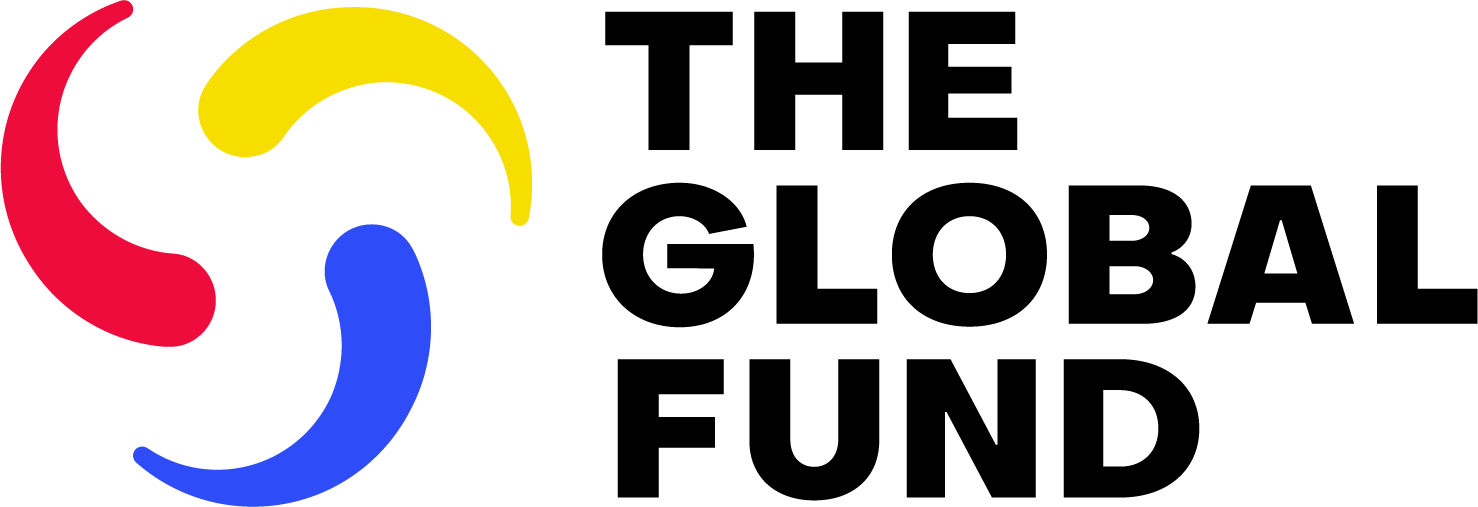 